1. Паралелограм је четвороугао чије су наспрамне странице паралелне.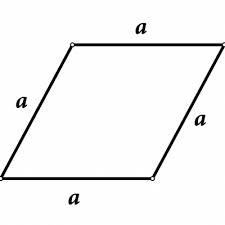 тачнонетачно2. Одредити које од следећих тврдњи су тачне:суседни углови паралелограма су суплементниако су две наспрамне странице четвороугла једнаке и паралелне, онда је тај четвороугао паралелограмнаспрамни углови паралелограма су различитидијагонале паралелограма се полове3. Задата су два унутрашња угла паралелограма: α=110° и β=70°.Колики су њихови наспрамни углови?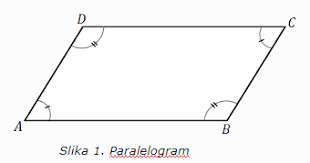 γ=220°, δ=115°γ=α=110°, δ=β=70°γ=110°, δ=95°γ=215°, δ=85°4. Један угао паралелограма износи 68°.Колики је његов наспрамни угао?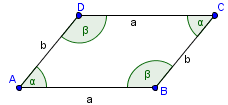 112°68°15°34°5. Израчунати величину осталих углова паралелограма ако је задат његов угао α=33°15'.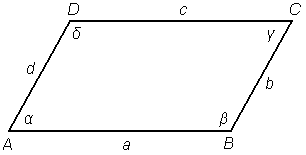 β=146°45', γ=33°15', δ=33°15'β=146°45', γ=33°15', δ=146°45'β=146°45', γ=146°45', δ=146°45'β=33°15', γ=33°15', δ=33°15'6. У паралелограму АBCD задате су странице |AB|=5cm, |AD|=3cm и угао γ=42°.Колике су остале странице и углови овог паралелограма?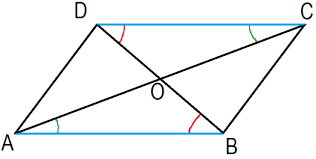 |BC|=5cm, |CD|=3cm, α=42°, β=42°, δ=42°|BC|=5cm, |CD|=3cm, α=138°, β=138°, δ=138°|BC|=3cm, |CD|=5cm, α=42°, β=138°, δ=138°|BC|=3cm, |CD|=5cm, α=42°, β=42°, δ=138°7. Ако је један угао паралелограма 40°, колики су остали углови тог паралелограма?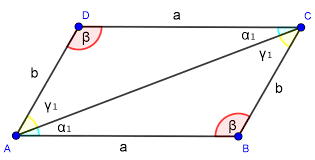 40°, 140°, 40°40°, 40°, 40°140°, 140°, 140°140°, 40°, 140°8. Ако је један угао паралелограма двоструко већи од другог, израчунати све углове тог паралелограма.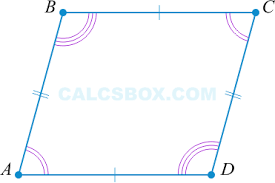 120°, 120°, 60°, 120°60°, 120°, 60°, 120°120°, 120°, 120°, 120°60°, 60°, 60°, 60°9. Ако је један угао паралелограма двоструко мањи од другог, израчунати све углове тог паралелограма.120°, 120°, 120°, 120°60°, 120°, 60°, 120°60°, 60°, 60°, 120°60°, 60°, 60°, 60°10. Ако је збир наспрамних углова паралелограма 160°, колики су сви његови углови?80°, 80°, 80°, 80°80°, 100°, 80°, 100°160°, 160°, 160°, 160°100°, 100°, 100°, 100°11. Колики су унутрашњи углови паралелограма ако је један угао за 46° већи од другог?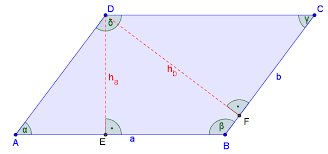 67°, 67°, 67°, 113°113°, 113°, 113°, 113°67°, 67°, 67°, 67°67°, 113°, 67°, 113°12. Један угао ромба је α=70°.Колики су остали углови тог ромба?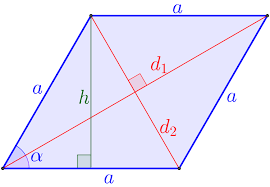 110°, 110°, 110°, 110°70°, 70°, 70°, 110°110°, 70°, 110°70°, 70°, 70°, 70°13. Колики су углови ромба ако му је страница једнака краћој дијагонали?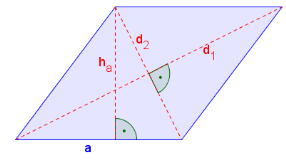 60°, 120°, 60°, 120°80°, 100°, 80°, 100°140°, 40°, 140°, 40°67°, 113°, 67°, 113°14. Спољашњи угао ромба је пет пута мањи од њему суседног унутрашњег угла.Одредити угао који граде висина и дијагонала повучене из истог темена.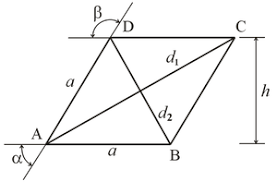 угао BED=90°угао DBE=15°угао EDB=75°15. Из темена тупог угла ромба конструисане су висине.Ако је мера угла између тих висина 70°, израчунати углове ромба.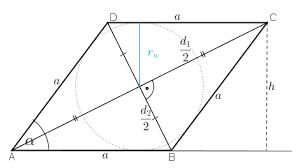 β=70°, α=70°β=70°, α=110°β=110°, α=70°β=110°, α=110°